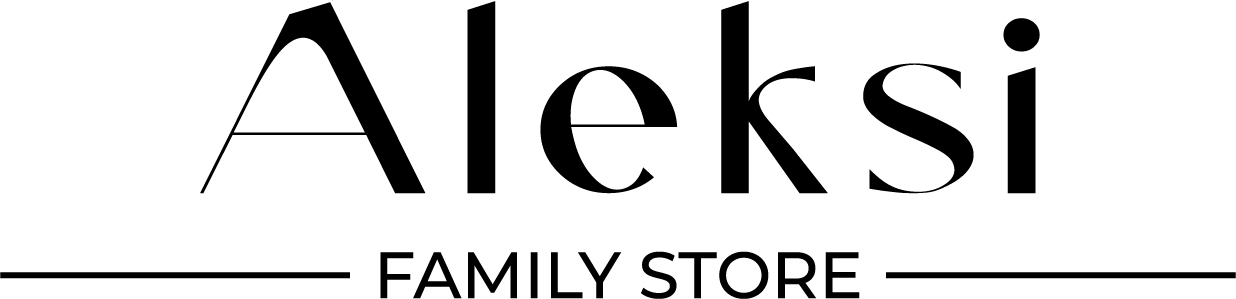 UAB „Aleksi“ prekių grąžinimo forma20___ m. ______________ mėn. _____ d.______________________________________________________(Pirkėjo vardas, pavardė, parašas)Prekės privalo būti grąžintos šiuo adresu: UAB Aleksi, Kalno g. 58, 87302 TelšiaiPIRKĖJO DUOMENYSVardasPavardėEl. pašto adresasTelefono numerisGyvenamoji vietaBanko sąskaitos numeris (įrašykite tą sąskaitą, į kurią norėtumėte gauti grąžinamus pinigus)UŽSAKYMASPirkimo užsakymo numerisSiuntinio gavimo dataGRĄŽINAMA PREKĖGrąžinamos(-ų) prekės(-ių) pavadinimasPrekės(-ių) grąžinimo priežastis. Priežastį nurodykite detaliai, pvz., jei prekė(-ės) siunčiant buvo sugadintos, prašome aprašyti pažeidimus.